Publicado en Barcelona el 12/07/2018 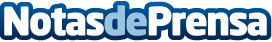 Reforma de una terraza diseñada por Coblonal Interiorismo en BarcelonaCoblonal Interiorismo, el estudio de arquitectura e interiorismo dirigido por Joan Llongueras y Jordi Mercè, ha sido el encargado de la reforma integral del patio trasero de un bajo situado en el barrio del Farró de Barcelona. La terraza se ha convertido ahora en un fantástico espacio donde gozar del aire libreDatos de contacto:Jesús Albiol932 374 988Nota de prensa publicada en: https://www.notasdeprensa.es/reforma-de-una-terraza-disenada-por-coblonal Categorias: Nacional Bricolaje Inmobiliaria Interiorismo Cataluña Arquitectura http://www.notasdeprensa.es